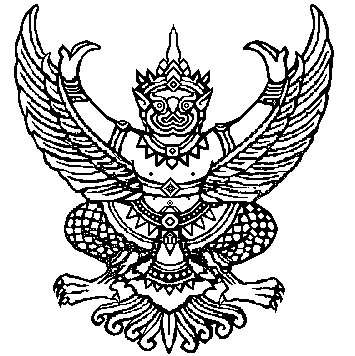 ที่ ศธ ๐๒๑๐.๖๐๐๓/๐๙๘                                     	          กศน.อำเภอค้อวัง								ถนนพลไว-ยางชุมน้อย ตำบลค้อวัง							          อำเภอค้อวัง จังหวัดยโสธร ๓๕๑๖๐		                                              ๒๙   มกราคม  ๒๕๖๑เรื่อง  รายงานผลการดำเนินงานโครงการในพระราชเสาวนีย์ฯของสมเด็ดพระนางเจ้าฯพระบรมราชินีนาถ         “โครงการ ๑ คน ๑ ต้น ๑ ฝน เพื่อปวงชนชาวไทย”	 เรียน  ผู้อำนวยการสำนักงาน กศน.จังหวัดยโสธรสิ่งที่ส่งมาด้วย		แบบรายงานแผน/ผลการดำเนินงานโครงการ  จำนวน  ๑  ชุด              ตามที่ สำนักงาน กศน.จังหวัดยโสธรให้ กศน.อำเภอรายงานผลการดำเนินงาน “ยโสธรปลูกต้นไม้ให้แผ่นดิน” โดยมีกิจกรรมปลูกต้นไม้วันเกิด และกิจกรรมปลูกต้นไม้เพิ่มพื้นที่สีเขียว เพื่อสนับสนุนการเป็นเมืองสีเขียว (Green city) เพื่อเพิ่มพื้นที่ป่าของจังหวัดยโสธร นั้น    ในการนี้ กศน.อำเภอค้อวัง ได้ดำเนินการโครงการดังกล่าวประจำเดือนมกราคม  ๒๕๖๑ เป็นที่เรียบร้อยแล้วรายละเอียดเอกสารดังแนบมาพร้อมนี้   จึงเรียนมาเพื่อโปรดทราบ					    ขอแสดงความนับถือ      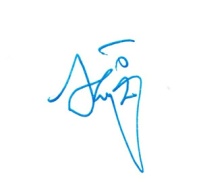                   ( นางสาวียะ   พันธุ์ฤทธิ์ )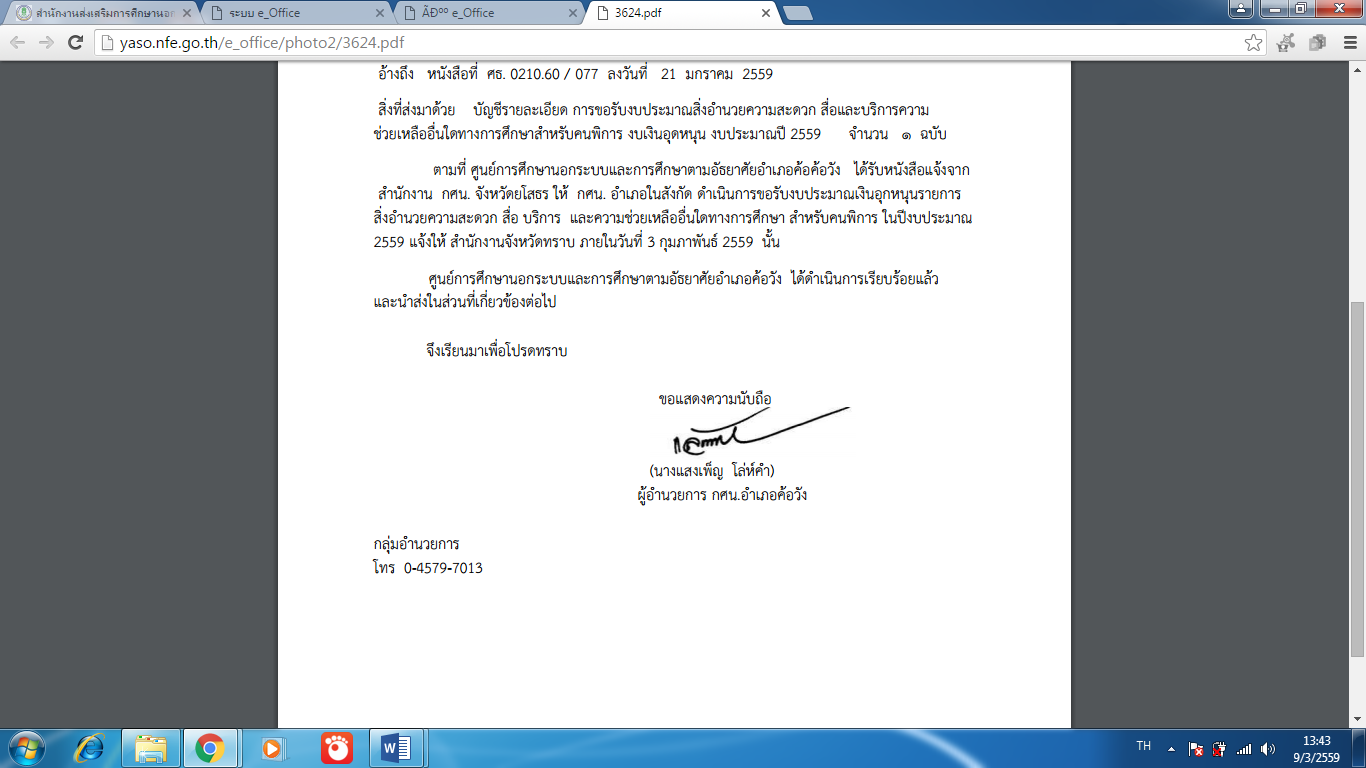                                                   ผู้อำนวยการ กศน.อำเภอค้อวัง กลุ่มงานแผนงานและงบประมาณโทร ๐-๔๕๗๙-๗๐๑๓โทรสาร ๐-๔๕๗๙-๗๐๑๓แบบรายงานแผน/ผลการดำเนินโครงการ “ยโสธรรวมใจ ปลูกต้นไม้ให้แผ่นดิน”ประจำเดือนตุลาคม  พ.ศ.๒๕๖๐๑.ปลูกต้นไม้วันเกิด  จำนวน    ต้น๒.ปลูกต้นไม้เพิ่มพื้นที่สีเขียว  จำนวน  ๓๐   ต้น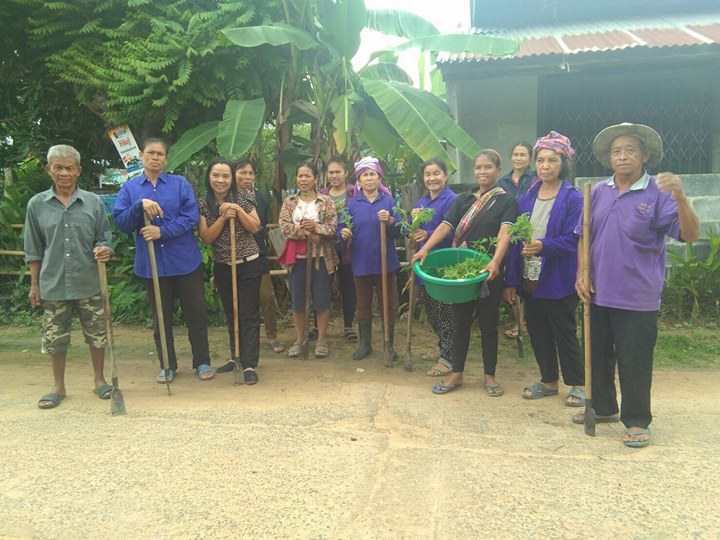 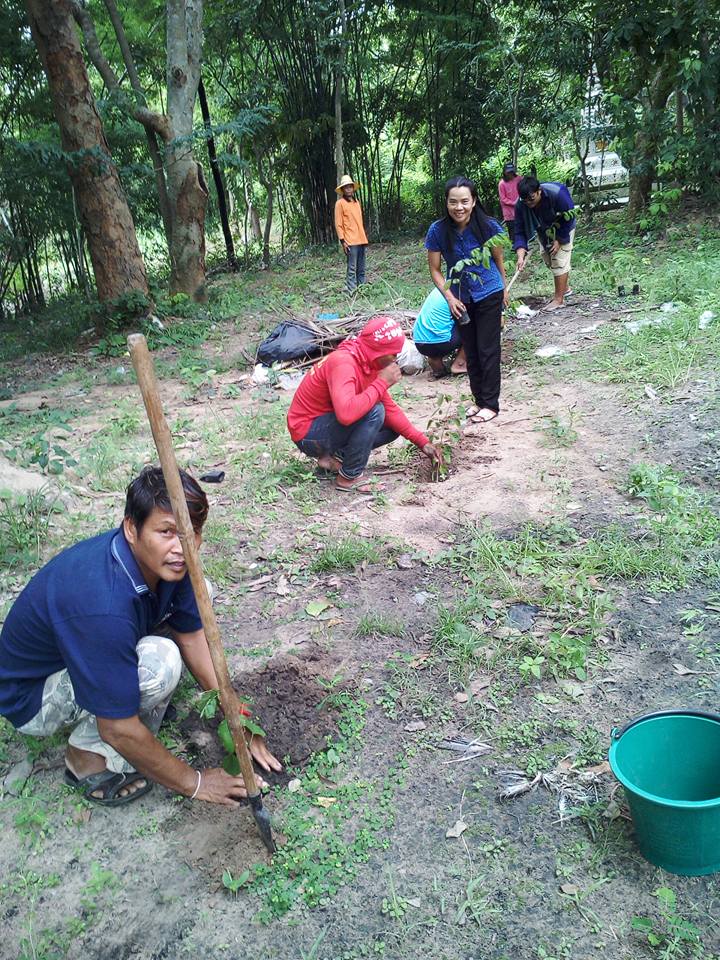 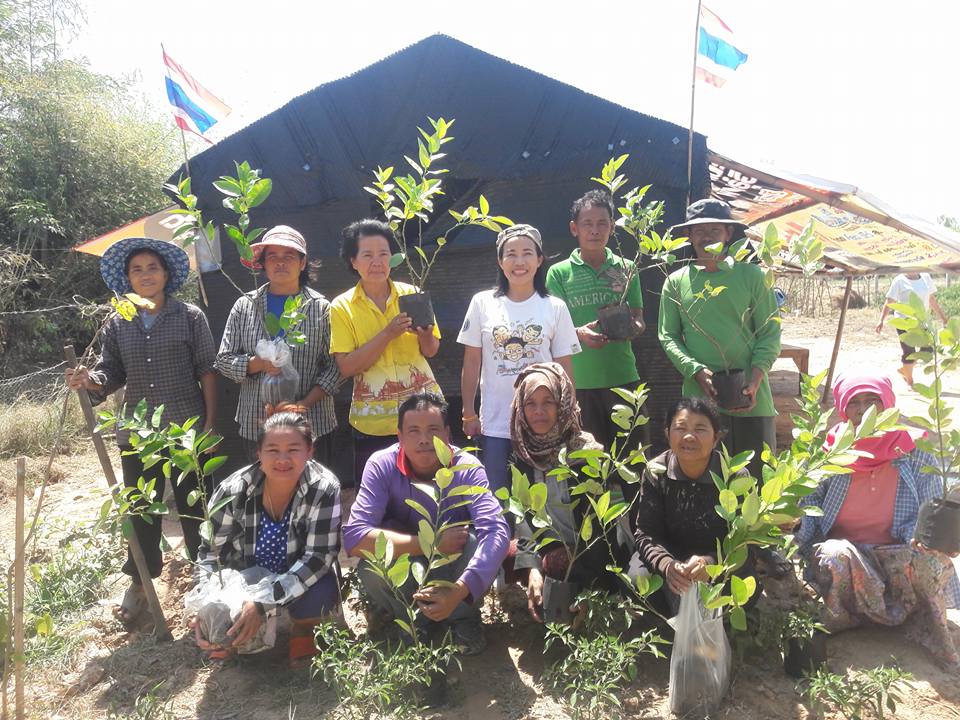 